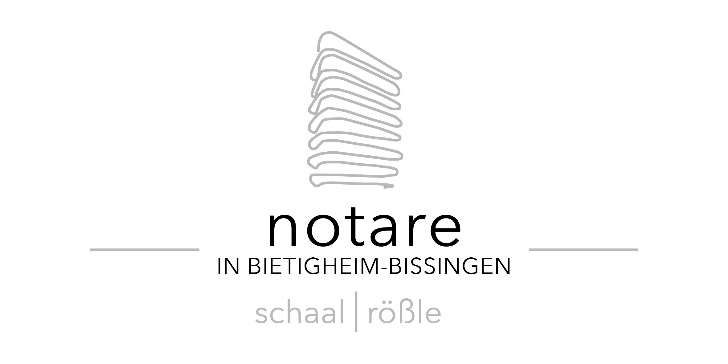 Bitte senden Sie dieses Datenblatt ausgefüllt an das Notariat zurückDatenblatt für eine ErbausschlagungHinweis: Dieses Datenblatt dient zur Vorbereitung des Notartermins. Damit Ihre Wünsche sachgerecht berücksichtigt werden können, sind wir darauf angewiesen, dass uns detaillierte Informationen vorliegen. Wir möchten Sie daher bitten, sich die Zeit zu nehmen, das Datenblatt genau auszufüllen und alles anzugeben.Bitte lassen Sie uns mit Übersendung des Datenblattes auch eine Kopie des jeweiligen Ausweises der angegebenen Beteiligten zukommen. Notarielle Dienstleistungen sind kostenpflichtig.Mit der Übersendung dieses Datenblattes an den Notar, versichere ich, dass ich im Auftrag aller angegebenen Vertragsbeteiligten handele und beauftrage den Notar mit der Erstellung des Entwurfes.Notare Schaal & RößleBorsigstraße 474321 Bietigheim-Bissingennotare@schaal-roessle.dewww.schaal-roessle.deTel.: 07142 / 46996 - 00Fax: 07142 / 46996 - 49Verstorbene PersonVerstorbene PersonNameVorname (alle angeben)Rufname (=genannt)ggf. GeburtsnameGeburtsdatum/-ortTodestag/-ortStaatsangehörigkeit/en Letzter gewöhnlicher Aufenthalt, AnschriftFamilienstand 
(im Todeszeitpunkt) ledig	 geschieden verheiratet	 verwitwetGüterstand
(falls verheiratet) Gütertrennung	 Gütergemeinschaft ohne Ehevertrag verheiratet (Zugewinngemeinschaft)Vermögen im Ausland vorhanden? nein ja, und zwar in folgenden Staaten:      AusschlagenderAusschlagenderNameVorname (alle angeben)Rufname (=genannt)ggf. GeburtsnameGeburtsdatumGeburtsortStraße/HausnummerPLZ/OrtTelefonnummerE-MailVerwandtschaftsver-hältnis zum Verstorbenen Ehegatte	 Kind Elternteil	 GeschwisterteilHandelt Antragsteller selbst? ja nein, wird vertreten durch:      	, aufgrund Vollmacht (Hinweis: notarielle Beglaubigung notwendig, bitte im Original mitbringen) als gesetzlicher Vertreter (Betreuer, Vormund, Pfleger, Eltern)ggf. minderjährige Kinder des AusschlagendenKind 1Kind 2Kind 3NameVorname (alle angeben)Rufname (=genannt)ggf. GeburtsnameGeburtsdatumGeburtsortStraße/HausnummerPLZ/OrtElterliche SorgeElterliche SorgeSorgerecht nur Mutter	 nur Vater beide Elternteile gemeinschaftlich
Personalien des mitsorgeberechtigten Elternteils bei gemeinschaftlichem Sorgerecht:
     
(Vor- und Zuname, Geburtsdatum, ggf. Geburtsname, Anschrift)Besteht eine Schwangerschaft zum Zeitpunkt des Erbfalls ja   Hinweis: für dieses Kindes muss ggfs. ebenfalls gleich die
                           Erbschaft ausgeschlagen und ggfs. nach Geburt 
                           desselben nochmals!! NeinHinweise zur elterlichen SorgeBitte beachten Sie, dass gemeinsam sorgeberechtigte Eltern die Erbschaft für ihre Kinder nur gemeinsam ausschlagen können. Der weitere Elternteil muss also unbedingt mitunterschreiben; dies kann auch bei einem anderen Notar (z.B. am Wohn- oder Arbeitsort) oder beim Nachlassgericht direkt erfolgen.NachlassverfahrenNachlassverfahrenNachlassgerichtGeschäftsnummerSeit wann wissen Sie, dass Sie als Erbe in Betracht kommen?Angaben zum Nachlass abzgl. VerbindlichkeitenAngaben zum Nachlass abzgl. Verbindlichkeiten Nachlass ist überschuldet Nachlasswert ist: €       keine Kenntnis über den Nachlass keine Kenntnis über den NachlassAllgemeine HinweiseAusschlagungen sind fristgebunden und müssen gerichtlich protokolliert oder notariell beglaubigt werden. Ausschlagungen mit Brief, Fax oder Email sind unwirksam.
Die Ausschlagungserklärung muss dem zuständigen Nachlassgericht innerhalb der gesetzlichen Ausschlagungsfrist vorliegen; die Frist beträgt in der Regel sechs Wochen ab Kenntnis vom Erbanfall und dem Berufungsgrund (z.B. gesetzliche Erbfolge oder Testament).
Nach Ablauf der Frist gilt die Erbschaft als angenommen. Der Erbe muss dann gerade bei unbekannten oder überschuldeten Nachlässen mit negativen Folgen rechnen. Der Erbe haftet für die Schulden des Verstorbenen. Möglicherweise kann er Haftungsbeschränkungsmaßnahmen in Anspruch nehmen (z.B. Nachlassinsolvenz).
Dem Notar und dem Nachlassgericht sind Bestand, Umfang und Wert eines Nachlasses nicht bekannt; deswegen können wir auch keine verbindlichen Auskünfte z.B. über Schulden oder Bankguthaben geben. Jeder Erbe muss sich also selbst die für ihn notwendigen Informationen beschaffen, z.B. durch Einsicht in die Bank- oder Steuerunterlagen des Verstorbenen. Ist dies nicht vollständig oder nicht rechtzeitig möglich, muss der Erbe die möglichen Risiken eigenverantwortlich abwägen und eine Entscheidung treffen.Beurkundungstermin vereinbart zum:       wird noch vereinbartBeurkundende Notar Notar Schaal Notar RößleOrt, DatumUnterschrift Ausschlagender(zwingend erforderlich!)